The New York City Department of Education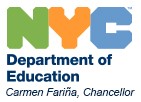 Carmen Fariña, Chancellor______________________________Talented and Gifted School for Young Scholars (04M012)Janette D. Cesar, PrincipalJonathan Dascal, Assistant Principal ● Jennifer Cosme, Assistant Principal240 East 109th Street New York, NY 10029 Telephone: (212) 860-6003	Fax:  (212) 831-1842	www.tagscholars.comTAG Curriculum NightWednesday, September 13, 20173:00pm-3:30pmCluster Teacher Presentation in the AuditoriumSession 1		3:35pm-4:50pm**Any parents arriving after 3:45pm will have to wait until Session 2 begins, at 5:05pmKindergarten – Fourth GradeSession 2 	5:05pm-6:20pmKindergarten – Fourth Grade* Cluster teachers will be available during the evening session for parents to drop inMr. FaulknerFourth-Eight Grade MusicMs. TabriziKindergarten-Eight Grade ArtMs. CastaldiFifth-Eight Grade SpanishMr. WongKindergarten-Eighth Grade Physical Education RoomTeachersK-112Ms. ZarinelliK-113Ms. Karalekas1-119Ms. Terzi1-121Ms. Arabia2-122Ms. Acevedo2-124Ms. Hertz3-117Ms. Donnelly3-123Ms. Blount4-210Ms. Dolginko4-212Ms. ChiuRoomTeachersK-112Ms. ZarinelliK-113Ms. Karalekas1-119Ms. Terzi1-121Ms. Arabia2-122Ms. Acevedo2-124Ms. Hertz3-117Ms. Donnelly3-123Ms. Blount4-210Ms. Dolginko4-212Ms. ChiuTimeRoomTeachersSubjects5:05pm-6:00pmAuditoriumMr. Faulkner4-8 Music5:05pm-6:00pmAuditoriumMr. WongK-8 Physical Education 5:05pm-6:00pmAuditoriumMs. TabriziK-8 Art5:05pm-6:00pmAuditoriumMs. Castaldi5-8 Spanish